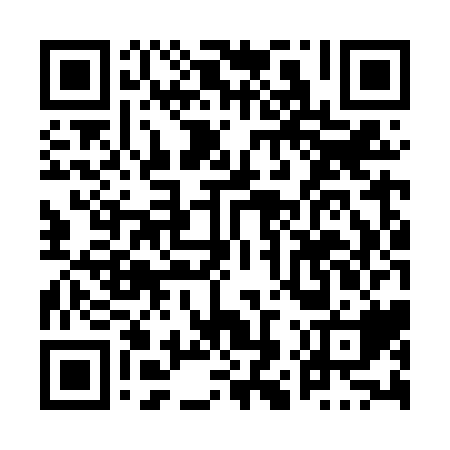 Ramadan times for Hannamville, Nova Scotia, CanadaMon 11 Mar 2024 - Wed 10 Apr 2024High Latitude Method: Angle Based RulePrayer Calculation Method: Islamic Society of North AmericaAsar Calculation Method: HanafiPrayer times provided by https://www.salahtimes.comDateDayFajrSuhurSunriseDhuhrAsrIftarMaghribIsha11Mon6:206:207:401:315:347:227:228:4212Tue6:186:187:381:305:357:247:248:4413Wed6:166:167:361:305:367:257:258:4514Thu6:146:147:341:305:377:267:268:4715Fri6:126:127:321:305:387:287:288:4816Sat6:106:107:301:295:397:297:298:4917Sun6:086:087:291:295:407:307:308:5118Mon6:066:067:271:295:417:317:318:5219Tue6:046:047:251:285:427:337:338:5320Wed6:026:027:231:285:437:347:348:5521Thu6:006:007:211:285:447:357:358:5622Fri5:585:587:191:275:457:367:368:5823Sat5:565:567:171:275:467:387:388:5924Sun5:545:547:161:275:477:397:399:0025Mon5:525:527:141:275:487:407:409:0226Tue5:505:507:121:265:487:417:419:0327Wed5:485:487:101:265:497:437:439:0528Thu5:465:467:081:265:507:447:449:0629Fri5:445:447:061:255:517:457:459:0830Sat5:425:427:041:255:527:477:479:0931Sun5:405:407:031:255:537:487:489:101Mon5:385:387:011:245:547:497:499:122Tue5:365:366:591:245:557:507:509:133Wed5:345:346:571:245:567:527:529:154Thu5:325:326:551:245:577:537:539:165Fri5:305:306:531:235:577:547:549:186Sat5:285:286:521:235:587:557:559:197Sun5:255:256:501:235:597:577:579:218Mon5:235:236:481:226:007:587:589:239Tue5:215:216:461:226:017:597:599:2410Wed5:195:196:441:226:028:008:009:26